Head Teacher:  Ms Andrea Henderson 						   Dunrossness Primary SchoolDunrossnessShetland  ZE2 9JGTelephone: 01595 745440										Fax: 01950 460803     E-mail:  dunrossness@shetland.gov.ukBlog: https://blogs.glowscotland.org.uk/sh/dunrosness/14th May 2018Dear Parent/Guardian,New Entrants MeetingWe would like to invite parents and guardians of pupils starting Primary 1 to a short, informal meeting to discuss your child’s transition.  There are many transition events organised for your child at school over the coming weeks so this invitation is extended to just parents and guardians. and a  The meeting will take place on Tuesday 5th June 2018 at 6.30pm.  During the meeting, a tour of the school will be offered for anyone not familiar with the building.  The school handbook for new entrants will be available.  There will be an opportunity to purchase school uniform, to view materials and resources and discuss the types of active learning opportunities your child will access in the classroom.  Staff will be available to answer any questions that you may have.We look forward to seeing you on Tuesday 5th June! Yours sincerely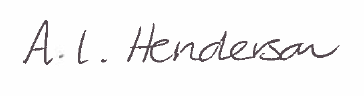 Andrea Henderson